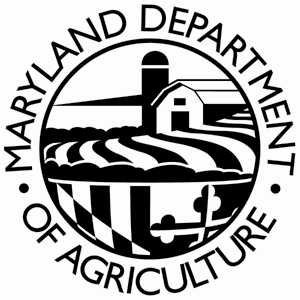 2021 GRAIN DEALERS LICENSE REMITTANCE FORMMail payment and remittance form to:Maryland Department of AgricultureP.O. Box 17304Baltimore, Maryland 21297-1304To Send Overnight:Lockbox Services (17304)Maryland Dept of Agriculture7175 Columbia Gateway Dr. Columbia, MD 21046-2534Mail application and supporting documentation (i.e. insurance, financial statements, surety bond) to: MDA FQAP50 Harry S. Truman Parkway, Suite 449Annapolis, MD 214012021 Grain Dealer License Application – Due by December 13, 2020Do you buy, receive, exchange or store grain from a person who grows grain in Maryland?  This includes out of state companies setting up buying stations in Maryland or sending trucks into Maryland to pick up grain they have purchased.  Yes	  No  If no, you are not required to be licensed. If yes,Are you a farmer who buys, receives, exchanges or stores grain strictly for use on your own farm (i.e. feed for your own animals)?  Yes	  No  If yes, you are not required to be licensed.If you are not required to be licensed based on your answer to either of these two questions, please sign below and return to the Maryland Department of Agriculture, Food Quality Assurance Program, 50 Harry S. Truman Parkway, Annapolis, MD  21401-7080.Name of Business							DateAuthorized Signature						Printed Name and TitleIf you are required to be licensed, the completed application, insurance requirements compliance documentation, financial documentation, and the required fee must be submitted no later than December 13, 2020 for your 2021 license. This remittance form and the appropriate fees must be submitted to either of the lock box addresses listed above. Your application, supporting documentation and all other correspondence should be sent to Maryland Department of Agriculture, Food Quality Assurance, 50 Harry S. Truman Parkway, Suite 449, Annapolis, MD  21401.  Mail application and supporting documentation (i.e. insurance, financial statements, surety bond) to: MARYLAND DEPARTMENT OF AGRICULTUREFOOD QUALITY ASSURANCE PROGRAM50 HARRY S. TRUMAN PARKWAY, SUITE 4492021 APPLICATION FOR GRAIN DEALERS LICENSE UNDER THE MARYLAND GRAIN DEALERS LICENSING LAW(please type or print)I, Printed name of Representative)                          (Title)                       (E-Mail Address)for                                                                                                                      (Company Name)                                                     (Telephone Number of Representative)hereby apply for a license to operate a grain dealer business (in accordance with the provisions of Agriculture Article, Sections 13-201 through 215, Annotated Code of Maryland).(Mailing Address of Principal Place of Business)Street Address                                                               City                                  County         State                                Zip Code                  Telephone Number                            FAX NumberIf a corporation, indicate the following:State and Date of IncorporationPlease list below all company locations handling grain in the State of Maryland, including address of principal place of business if applicable.  Separate licenses will be issued for each of the following locations and mailed to the principal place of business upon receipt of required fees and documentation.Location #1:Company NameStreet Address                                                               City                                  CountyState                                Zip Code                  Telephone Number                            FAX NumberLocation #2:Company NameStreet Address                                                               City                                  CountyState                                Zip Code                  Telephone Number                            FAX NumberLocation #3:Company NameStreet Address                                                               City                                  County     State                                Zip Code                  Telephone Number                            FAX NumberLocation #4:Company NameStreet Address                                                               City                                  County     State                                Zip Code                  Telephone Number                            FAX NumberIf more than four locations, type or print additional sheet and attach to this application.1.	Types of Licenses(a)	Type of license required for year 2021:	A	B	C	D(b)	Number of bushels applicant anticipates handling in year  2021:                        bushels(c)	Number of bushels applicant handled as shown in his/her most recent grain records:                                bushels(d)	Annual license fee enclosed $               .  All fees, applications, and required documentation are to be mailed to the Maryland Department of Agriculture, Grain Laws Section, 50 Harry S. Truman Parkway, Annapolis, MD  21401-7080.  Checks are to be made payable to the Maryland Department of Agriculture.2.	Filing of Financial Statement or Posting of Surety Bond, Irrevocable Letter of Credit or Cash Guaranty(Please check the type of financial documentation you are submitting)FINANCIAL STATEMENT:         __(a)	License Type A - Financial Statement prepared and signed by someone other than applicant and signed by applicant indicating minimum financial net worth of $15,000.00.__(b)	License Type B - Financial Statement prepared and signed by someone other than applicant and signed by applicant indicating minimum financial net worth of $35,000.00.__(c)	License Type C or D - Financial Statement based on a review or audit by a certified public accountant indicating a minimum net worth of $100,000.__(d)	Attachment B completed and signed by a certified public accountant indicating the minimum net worth required for the license type.Or  POSTING (Type A - $15,000, Type B - $35,000 or Type C and D $100,000)                 Type			              AmountSurety Bond				                    MDA Attachment A Form(b)  Irrevocable Letter of Credit		                    	                             				      MDA Attachment C Form(c)  Cash Guaranty				                     3.  Providing Proof of Insurance Coverage for Grain(Please check one)     (a)	An insurance policy certified to be true by the insurance company or agency; or     (b)	An insurance binder or other evidence of insurance.Must include the following statement: “The amount of the insurance shall be the fair market value of the grain and shall include coverage against loss or damage by fire, lightning, inherent explosion, windstorm, cyclone, tornado.”Name and Address of Insurance CompanyInsurance Agent:                                  Binder/Policy Number                               Expiration dateAgent’s Telephone Number:   (       )                               Agent’s FAX Number: (        )                          4.	Workmen's Compensation InsurancePlease check here  if your business is not required to carry workmen’s compensation insurance.Name and Address of Insurance Provider: 	Agent’s Telephone Number:   (          )                                       						   Binder or Policy Number:________________________         Expiration Date:___________________5.	Affirmation:  A person who applies for a renewal or original licensure as a grain dealer shall make an affirmation under penalty of perjury that all representations made by him/her in the most recent grain records are true and correct.  He/She also shall notify this Department immediately if his/her status as to the type of license changes.Under penalties of perjury, I affirm the following:(a)	All representations I have made in my most recent grain records are true and correct; and(b)	The representations and statements in this application are true and correct.Name (printed)                                    Signature                        Title                                 DatePUBLIC INFORMATION NOTICE:  You have the right to inspect, amend or correct both the application and the financial statement you submit.  The information contained in the application may be subject to public inspection.  This information is not routinely shared with other state, federal or local governmental agencies.  Incomplete applications received by the Department may be rejected.SUMMARY OF DOCUMENTATION  FEES REQUIRED     ANNUAL FEE    Type of license and annual fee is dependent on the number of bushels anticipated to be handled in the year of application.  The annual license fee for the type of license for which you are applying must be included with your application.     PROOF OF INSURANCE COVERAGE FOR GRAIN     Proof of insurance which covers all of the grain received into the actual physical control or possession of the licensed person must be included with your application.  Certificates of insurance and evidence of property insurance forms prepared by your insurer must include the following wording:“The amount of the insurance shall be the fair market value of the grain and shall include coverage against loss or damage by fire, lightning, inherent explosion, windstorm, cyclone, tornado.”     FINANCIAL STATEMENT OF  WORTH     A financial statement which establishes the net worth of your business must be included with your application.  A surety bond or an irrevocable letter of credit at least as large as the minimum net worth required for the type of license for which you are applying is also acceptable.  Surety bonds and irrevocable letters of credit must be prepared using forms provided by this Department.  Please call (410)543-6630 if you need either of these forms.The minimum amount of net worth required is determined by the type of license for which you are applying.FOR TYPE A  TYPE B LICENSES:The financial statement must be prepared and signed by a person other than the applicant or a member of the applicant’s business or family.  The financial statement must also be signed by the applicant.FOR TYPE C  TYPE D LICENSESThe financial statement must be a review or audit prepared by a certified public accountant.  The enclosed Attachment B may be used to provide this information.  A financial statement based on a compilation will not be acceptable.SURETY BOND	KNOW ALL MEN BY THESE PRESENTS that we, the Principal and Surety named above being authorized to do business in Maryland, and having business addresses as shown above, are held and firmly bound unto the Obligee, the State of Maryland, and for the benefit of all interested parties in the Penal Sum of this Surety Bond stated above, for the payment of which Penal Sum we bind ourselves, our heirs, executors, administrators, personal representative, successors, and assigns, jointly, and severally, firmly by these presents.  However, where Surety is composed of corporations acting as co-sureties, we, the co-sureties, bind ourselves, our successors and assigns, in such Penal Sum jointly and severally as well as severally only for the purpose of allowing a joint action or actions against any or all of us, and for all other purposes each co-surety binds itself, jointly and severally with the Principal, for the payment of such sums as appears above its name below.	WHEREAS, principal has applied to the Maryland Department of Agriculture for a license or licenses for the purpose of carrying on a grain buyer’s/dealer’s business in accordance with the laws of the State of Maryland and the rules and regulations of the Maryland Department of Agriculture.	WHEREAS, under the provisions of the Agriculture Article Section 13-212, Maryland Annotated Code, the principal is required to file this bond in order to obtain a grain buyer’s/dealer’s license.	NOW, THEREFORE, the condition of this obligation is such that if the principal shall promptly make payment or satisfy all lawful grain producer claims for all grain delivered, then this obligation shall be null and void, otherwise, it shall remain in full force and effect, subject to the following conditions:	(1)	As used herein, the term “grain” is defined in Agriculture Article Section 13-201 Maryland Annotated Code.	(2)	The liability of the surety under this obligation for any claim shall not exceed the amount of this bond.	The Surety Bond shall be governed by and construed in accordance with the laws of the State of Maryland and any reference herein to Principal or Surety in the singular shall include all entities in the plural who or which are signatories under the Principal or Surety heading below.	IN WITNESS WHEREOF, Principal and Surety have set their hands and seals to this Surety Bond.  If any individual is a signatory under the Principal heading below, then each such individual has signed below on his or her own behalf, has set forth below the name of the firm, if any, in whose name he or she is doing business, and has set forth below his or her title as a sole proprietor.  If any partnership or joint venture is a signatory under the Principal heading below, then all members of each such partnership or joint venture have signed below, each member has set forth below the name of the partnership or joint venture, and each member has set forth below his or her title as a general partner, limited partner, or member of joint venture, whichever is applicable.  If any corporation is a signatory under the Principal or Surety heading below, then each such corporation has caused the following: the corporation’s name to be set forth below, a duly authorized representative of the corporation to affix below the corporation’s seal and to attach hereto a notarized corporate resolution or power of attorney authorizing such action, and each such duly authorized representative to sign below and to set forth below his or her title as a representative of the corporation.  If any individual acts as a witness to any signature below, then each such individual has signed below and has set forth below his or her title as a witness.  All of the above has been done as of the Date of Bond shown above.	ATTACHMENT BWe have conducted a review of the records of the applicant's grain business for the fiscal year ending                                                   in accordance with generally accepted standards.  In our opinion the net worth of:                                                                                                                              ,(company)calculated on a basis consistent with generally accepted accounting principles is   $                                                                                .Furthermore, we attest to our independence from the applicant,                                                                                                                               ,   (company)as defined in the American Institute of Certified Public Accountants' Code of Professional Ethics.									________________________________											SIGNATURE																								________________________________NAME OF 									________________________________											CPA NUMBER									________________________________											DATEMaryland Department of AgricultureGrain Law Section50 Harry S. Truman ParkwayAnnapolis, MD 21401-7080 RE: Letter of Credit:___________________Issue Date:_______________________Letter of Credit Amount:____________Applicant:________________________Address:_________________________________________________________Expiration Date:___________________Dear Beneficiary:	We, _______________________(name of bank), hereby establish our irrevocable standby letter of credit in favor of the Maryland Department of Agriculture (MDA), as beneficiary, placing a hold on funds in Account _______________________(account number of licensee/applicant).  MDA may draw on these funds in the form of a sight draft, not to exceed, $_______________________, when the following conditions are met:The licensee, ____________________, has failed to satisfy a grain producer’s lawful claim for all grain delivered; (1) The producer has filed suit and a judgment has been docketed in the producer’s favor against the licensee over the producer’s claim in a court of competent jurisdiction; and the producer has been unsuccessful in collecting the amount of the judgment; or (2) a producer’s claim filed in a bankruptcy proceeding against the licensee is unsatisfied after the proceeding is closed.  Therefore, MDA demands payment of USD $_______________ under the ____________________(name of bank) Letter of Credit #__________________.							Sincerely,							________________________________							(Name of Bank)__________________________       		BY:_____________________________            (Witness)					         (Authorized Bank Official)Authorized to honor sight draft on account #________________(account of licensee/applicant) under the terms outlined in this letter.__________________________			BY:____________________________            (Witness)					              (Licensee/Applicant)FQAP OFFICE USE ONLYFQAP OFFICE USE ONLYFQAP OFFICE USE ONLYFQAP OFFICE USE ONLYFQAP OFFICE USE ONLYApplication ReceivedFeePCA - 23303Financial StatementLicense NumberRevenue - 5787InsuranceControl NumbersCheck NumberDeposit DateLicense MailedType of LicenseBushels of grain anticipated to be handled in the year of license application, rounded to the nearest 1,000 bushels.Annual License FeeA1 to 49,999$50.00B50,000 to 99,999$100.00C100,000 to 499,999$200.00D500,000 and above$300.00Type of License Bushels of Grain Anticipated to be Handled in the Year of License Application, Rounded to Nearest 1,000 BushelsAnnual License FeeA1 to 49,999 bushels$ 50.00B50,000 to 99,999 bushels$100.00C100,000 to 499,999 bushels$200.00D500,000 bushels and above$300.00Type of LicenseMinimum Net WorthA$ 15,000.00B$ 35,000.00C$100,000.00D$100,000.00PrincipalBusiness Address of PrincipalSuretya corporation of the state of ______________and authorized to do business in the State of MarylandObligeeSTATE OF MARYLANDMARYLAND DEPARTMENT OF AGRICULTUREPenal Sum of BondMaryland Grain Dealer’s License for year beginning _____________, 20____, and ending _____________, 20____.Maryland Grain Dealer’s LicenseNumber ______________________________Date Bond Executed___________________________, 20______In Present of:Witness_______________________________as toIndividual Principal______________________________(SEAL)In Presence of:Witness_______________________________as to_______________________________as to_______________________________as toCo-Partnership Principal______________________________(SEAL)(Name of co-partnership)By:___________________________(SEAL)     ___________________________(SEAL)     ___________________________(SEAL)Attest:_____________________________________(Corporate Secretary)Corporate Principal_____________________________________(Name of Corporation)                                                       AFFIXBy: ________________________________CORPORATE                     (President)                SEALAttest:                                               (SEAL)_____________________________________(Signature)Bonding Agent’s Name: _____________________________________Agent’s Address: _______________________________________________________________________________________________________________(Surety)                                                                                                                                AFFIXBy:  ________________________CORPORATE                                                        SEALTitle:________________________________________________________________________________________________________(Business Address of Surety)Approved as to legal form and sufficiency this _____ day of _________________ 20_____._____________________________________(Assistant Attorney General)